wordstudyspelling.com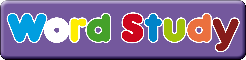 Your father won’t like it when he hears of this!She’d lie, cheat or steal to further her own interests.Could I have some further information about that, please?Despite frantic paddling, they were floating farther and farther from the shore.Your father has gone farther out into the sea than I think is safe.You are grounded.  Furthermore, you will not be able to use the iPad for a whole week.Have you guessed who our guest is yet?The guest bedroom looked like a museum display: everything was ancient and dusty.I think I have guessed what you are doing!She is our guest so she gets to choose first!wordstudyspelling.comI guess you didn’t mean that?Have you heard the news?  There’s a herd of cows on the school field?Getting this class to move quietly round the school is like asking a herd of cats to move in the same direction!He heard about the party but was devastated that he did not receive an invitation.She was halfway across the field when she realised a herd of angry cows was stampeding towards her!I’ve never heard anything like it!He led him over the roof, treading carefully on the leads as they carried their stolen loot with them.What have you got in there?  Lead weights?  It’s heavy!One thing led to another and before they knew it they had eaten the entire box of chocolates.You have been led astray: she’s not a good friend.wordstudyspelling.comThey were mourning the loss of the sunshine as they shivered in their thin clothes.Wait until the morning: you can’t do anythingabout it now.When the Victorians were in mourning they woreblack clothes or black ribbons around their arms.It’s a beautiful sunny morning and you are wasting it lying in your bed you lazy bones!The mourners followed the coffin.  Their sombre clothes seemed to swallow up the bright morning light.We are mourning the death of our cat.  He was a real part of the family: he’d wake us up yowling for his breakfast each morning.They passed the bag of sweets around to share them.Granny’s past held many secrets and mysteries.We drove past the house we used to live in.My uncle has passed his driving test after 10 attempts!